Fuldmagt - Initiativstøtten Fuldmagt der skal bruges, såfremt projektet får ny kontaktperson/økonomiansvarlig. Fuldmagten sendes pr. mail til is@duf.dk - eller med post til DUF, Scherfigsvej 5, 2100 København Ø.Projektets titel:  	DUFs sagsnummer: Overdragelse(Skriv navn på forhenværende kontaktperson/økonomiansvarlig (fuldmagtsgiver) og navnet på den nye kontaktperson (fuldmægtigen) Jeg                                                                                                      overdrager hermed fuldmagten til ovenstående projekt til     Som kontaktperson for projektet er jeg indforstået med, at jeg er økonomisk ansvarlig for projektet over for DUF. (Kontakt DUF, hvis kontaktpersonen er under 18 år, eller ikke er tegningsberettiget for foreningen.) 								Som ny kontaktperson er jeg tilmed indforstået med, at tilskud kan kræves helt eller delvist tilbagebetalt, såfremt:								Aktiviteten ikke er afviklet som beskrevet i ansøgningen medmindre andet er aftalt med DUF.Regnskab og beskrivelse ikke er indsendt senest 2 måneder efter aktivitetens afslutning.	Aktiviteten afsluttes med et overskud. 							DUF ikke kan godkende regnskabet og beskrivelsen af projektet.							Dato og underskrift fuldmagtsgiver 		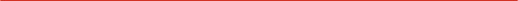 Dato og underskrift fuldmægtigen				Kontaktoplysninger på ny kontaktperson Navn:								Adresse:								Postnummer og by:								Mail:											Telefonnummer:								